Аналитическая справкапо результатам ВСОКО в МБДОУ Имисском детском саду «Сказка» за 2017-2018 учебный годВ МБДОУ Имисском детском саду «Сказка» организована и функционирует внутренняя система оценки качества образования (далее  - ВСОКО), на основании принятого Советом педагогов и утвержденного заведующей локального нормативного акта — Положения о внутренней системе оценки качества образования, а также плана реализации ВСОКО, процедур и инструментария ВСОКО.Цель реализации ВСОКО - получение достоверной информации о качестве результатов образования в соответствии с требованиями ФГОС ДО для принятия эффективных управленческих решений, направленных на совершенствование образовательного процесса и условий, в которых он разворачивается.Функционирование ВСОКО строится на ряде задач:-оценка качество содержания ООП ДОУ;-оценка качество условий реализации ООП ДОУ;-оценка качество результата освоения ООП ДОУ;-оценка открытости и доступности информации о ДОУ.ВСОКО базируется на принципах:Информация о качестве образования подается без утаек, в максимально систематизированной и объективной форме;Процедура проверки предельно прозрачна, а информационное освещение процесса — общедоступно;Педагоги максимально включаются в оценочный механизм работы организации и личный самоанализ, чтобы обеспечить принцип рефлективности;Соблюдение морально-этических нормы и педагогического такта;Между оценочными процедурами устанавливается взаимосвязь, они дополняют друг друга.Для получения максимально объективной информации о качестве образовательной деятельности учреждения используются следующие формы организации:мониторинг воспитанников (диагностика освоения образовательных областей, диагностика целевых ориентиров на этапе завершения, диагностика способностей воспитанников среднего дошкольного возраста «Маленький талант», диагностика адаптации вновь прибывших детей, отслеживание динамики здоровья детей, участие в конкурсах, проектах);анкетирование педагогов (по удовлетворенности работы методической службой и запросам методической поддержки);анкетирование родителей (по удовлетворенности санитарно-гигиеническими, эстетическими условиями, питанием, медицинским сопровождением, взаимоотношениями);анализ уровня профессиональной деятельности;аналитические и информационные материалы по повышению квалификации и аттестации педагогических и руководящих работников;анализ учебно-методическим обеспечением ООП;анализ РППС групп и ДОУ;скрининг документов (управленческих, методических, педагогических);тематический и оперативный контроль;отчёт о результатах самообследования;отчет о выполнении муниципального задания;мониторинг результативности осуществления Программы развития;мониторинг ведения сайта ДОУ.I. Оценка условий реализации основной образовательной программы:1.1Кадровое обеспечение образовательной деятельности. Детский сад на 100% укомплектован педагогическими кадрами. Педагогический коллектив состоит из 8 человек (заведующей, 4 воспитателей, музыкальным руководителем, инструктором по физической культуре, педагогом-психологом).  Педагоги 100% аттестованы: первую квалификационную категорию имеют 4 педагога (50%), соответствие занимаемой должности – 4 педагога (50%). 100% курсовая подготовка по ФГОС ДО.  В этом году педагоги прошли предметных курсовых подготовок-1, технологических-2, по адаптированным программам-3 (подробнее см. «Анализ работы за 2017-2018 учебный год» стр. 9-11) В учреждении разработана система поддержки профессионального роста педагогов:Наставничество Самообразование по ИОМРабота проблемных и творческих группТематические педсоветы, тренинги, семинары (в том числе психологические)Участие в работе районных площадок, МОТематический и оперативный контрольКурсы повышения квалификацииУчастие в конкурсах профессионального мастерстваПроведение и посещение открытых занятий Доступность интернет - ресурсов Использование методической библиотеки (имеется картотека периодических журналов с 1989 года) Консультации старшего воспитателя, педагога-психолога Публикации на сайте ДОУ Стимулирование, поощрение, награды.Каждый педагог участвовал в работе методических объединений, районных площадок, конкурсах. Злобина М.С. дважды принимала активное участие в работе районной площадки на базе Курагинского детского сада №1 «Красная шапочка» по развитию речи дошкольников, ежеквартально- Диденко Н.М. в работе методической площадки психологов в Курагинском детском саду №15, трижды – воспитатель Афонина Н.В.участвовала в работе районной площадки Ирбинского детского сада «Теремок» по продуктивным видам деятельности. Молодые педагоги посетили два заседания РМК по внедрению в педагогический процесс новых технологий.В этом учебном году наши педагоги активно участвовали в конкурсах разных уровней. Сависарова Н.Г. получила диплом Iстепени за победу во Всероссийском конкурсе-выставке фотографий «В объективе фантазии» в номинации «Самое креативное фото» (октябрь 2017 года), диплом Iстепени за победу во II Всероссийском конкурсе творческих работ «Разноцветный мир детство» в номинации «Маленький артист».   Афонина Н.В. - диплом Iстепени за победу во II Всероссийском конкурсе творческих работ «Разноцветный мир детство» в номинации «Волосы прекрасные в косы заплели» (октябрь 2017 года).   Диденко И.В. и Злобина М. С. - благодарственные письма за организацию участия и подготовку воспитанников во II Всероссийском конкурсе творческих работ «Разноцветный мир детства», благодарность за организацию участия и подготовку воспитанников в международном игровом конкурсе «Человек и природа».  Злобина М.С. награждена Грамотой главного государственного инспектора района за II место в районном конкурсе информационных уголков «Дети-безопасность-дорога!» в номинации «Лучший уголок ПДД для детей дошкольного возраста».  Суховей М.В. стала победителем муниципального этапа краевого фестиваля мастеров «Русь мастеровая» в номинации декоративно-прикладное искусство «Сибирские узоры».Каждый педагог работает по индивидуально-образовательному маршруту (далее – ИОМ), который составляется на 1-3-5 лет в целях самообразования, для изучения и применения новейших технологий, методик, приёмов в воспитательно-образовательной деятельности. По результатам анкетирования выявлен запрос педагогов на повышение квалификации по созданию условий для работы с детьми с ОВЗ. 1.2 Программно-методическое обеспечение образовательной деятельности.Детский сад работает по Программе развития и Основной образовательной программе дошкольного образования (далее – ООП), разработанной на основе примерной общеобразовательной программы дошкольного образования «От рождения до школы» под редакцией Н.Е. Вераксы, Т.С.Комаровой, М.А.Васильевой. Вся деятельность коллектива построена в соответствии с законодательством РФ, законом «Об образовании в Российской Федерации», требованиями ФГОС ДО, Уставом, сводом локальных актов и положений, разработанных на базе Учреждения соответствии с новыми требованиями ФГОС ДО. Все педагоги работают по рабочим программам. (см. на сайте учреждения). Кружковая деятельность (вариативная часть ООП ДО) документирована.Педагоги обеспечены учебно-методическими комплектами, ежемесячно проводились консультации по теме годового плана и по запросам. Для повышения профессиональной компетентности в области комфортного пребывания детей в детском саду работала проблемная группа. В методическом кабинете имеется библиотека педагогической литературы, ведется картотека периодических изданий с 1989 года.1.3 Психолого-педагогическое обеспечение образовательной деятельности. Вся непрерывная образовательная деятельность педагогов проводилась согласно учебному графику, расписанию непрерывной образовательной деятельности (согласованным с требованиями СанПиН), утвержденным рабочим программам, перспективным и календарным планам с учетом комплексно-тематического планирования. Всеми педагогами в воспитательно-образовательной деятельности учитывался возраст ребенка и его индивидуальные особенности (группа здоровья, особенности развития детей с ОВЗ, утомляемость, темперамент и др.). На занятиях регулировалась нагрузка разным уровнем сложности заданий. Для снятия напряжения использовались пальчиковая гимнастика, упражнения для глаз, физкультминутки. Созданы условия для самостоятельной деятельности детей с учетом их индивидуальных особенностей. Для развития инициативы и творчества детей активно применялась проектная деятельность.   По реализации вариативной части ООП ДО работают пять кружков (театральный, танцевальный, вокальный, изобразительной деятельности и ручного труда), которые были организованы с учетом пожеланий родителей и возможностей педагогов учреждения. Продолжает реализовываться районный проект «Маленький талант». Педагогом - психологом проводится большая работа по адаптации вновь прибывших детей, фронтальные занятия с воспитанниками подготовительной группы, индивидуальные занятия с детьми с ОВЗ. В детском саду нет логопеда и дефектолога, поэтому действующий ПМПк учреждения направляет родителей с детьми для коррекции проблем в районный центр «Доверие» пгт Курагино.Для создания условий по успешному переводу воспитанников на следующую ступень образования между детским садом и МКОУ СОШ №13 заключен договор и имеется план работы. В этом году продуктивно прошли все запланированные мероприятия. План выполнен на 100%.1.4 Материально-техническая база для реализации ООП ДО. Материально-техническое обеспечение образовательного процесса см. в таблице на стр.54-57 «Основной образовательной программы дошкольного образования» от 2017 года на сайте учреждения в разделе «Документы». В 2017-2018 учебном году прошли четыре проверки надзорными органами. Без замечаний прошли две внеплановые проверки Роспотребнадзором  по устранению предписаний, которые были выданы в 2016-2017 году. Для этого в детском саду дополнительно установлена сантехника для сотрудников, заменены несколько плафонов старого типа, созданы условия для сушки верхней одежды детей. Без единого замечания пройдены плановые проверки Госпожнадзора и Ветнадзора. Необходимой  мебелью учреждение оборудовано на 100%.В этом году обновлена СОУТ по шести рабочим местам, вредные факторы отсутствуют. На остальные рабочие места имеется еще действующее заключение АРМ.  По соглашению между администрацией и профкомом контролируется  выполнение мероприятий по ОТ, с оформлением актов проверки. Регулярно проводятся сезонные инструктажи, инструктажи на рабочем месте, по видам работ, повторные, вводные - при переходе на новую должность. Два раза в год проводятся инструктажи по нештатным и чрезвычайным ситуациям. Заключен договор с ЧОП, имеется тревожная кнопка. В дневное время вход в детский сад  закрыт на легкие задвижки, ведется контроль посетителей дежурным, которого можно вызвать звонком. В ночное время работают два сторожа.  Пересмотрены условия по доступности учреждения инвалидам и людей с ОВЗ: определено место для стоянки транспорта, оборудована кнопка вызова, назначен и проинструктирован ответственный по сопровождению.  В этом году  произведены замеры сопротивления изоляции электроснабжения и электрооборудования. Для достаточного обеспечения сотрудников спецодеждой своевременно проводятся её поставки. Два сотрудника проучены и имеют удостоверение по ОТ. Разработаны и доведены до сведения сотрудников инструкции. Соблюдается санитарно-гигиеническая безопасность, безопасность игрового оборудования, в т. ч. установленного на прогулочных участках, безопасность озеленения интерьеров и прогулочных участков, безопасность технологического оборудования.За 2017-2018 учебный год существенно пополнена материально-техническая база учреждения (подробнее см. «Анализ работы за 2017-2018 учебный год» стр. 17).1.5 Развивающая предметно-пространственная среда. Проанализирована РППС учреждения и групп на соответствие требованиям ФГОС ДО с помощью карт оценки. Оценивалась оснащенность образовательного пространства средствами обучения, разнообразие материалов, оборудования и инвентаря, трансформируемость пространства, полифункциональность материалов, вариативность, соответствие возрасту, доступность и безопасность среды. Вывод: РППС обеспечивает реализацию образовательного потенциала пространства учреждения и групп, обеспечено разнообразие материалов, оборудования для различных видов детской деятельности на 82%. Продолжая выполнять цель и задачи Программы развития по обеспечению условий для создания РППС в соответствии с требованиями ФГОС ДО, тщательно просмотрена, изменена, уже дооборудована среда по двум направлениям – физическому и социально-коммуникативному направлению развития детей. В следующем учебном году предстоит провести большую работу по приведению в соответствие среды по познавательному развитию.1.6.Медицинское обеспечение и питание в ДОУ.В детском саду состояние здоровья воспитанников - забота всего коллектива, в этом учебном году работали без медицинской сестры. Медицинское обслуживание детей Учреждения проводилось фельдшером ФАП по соглашению. Разработанная в учреждении система по сохранению и укреплению здоровья предусматривает контроль за состоянием и динамикой детского здоровья, процессом оздоровления детей, обеспечения сбалансированного питания, закаливания, диагностику (дважды в год) уровня физического развития детей, занятия и развлечения на свежем воздухе.     В течение года проведены все запланированные спортивные праздники, развлечения, Недели Здоровья. Проводилась третья НОД по физической культуре на свежем воздухе, если позволяли погодные условия. Воспитателями соблюдался двигательный режим в группах. Закаливающие мероприятия проводились во всех режимных моментах в течение дня: во время утренней зарядки, гигиенических процедур, после сна.      В детском саду есть музыкально – спортивный зал с достаточным количеством оборудования и спортивного инвентаря, а также каждая группа оснащена своим спортивным уголком. В среднюю группу приобретен спортивный комплекс (лесенка, канат, кольца). Все снаряды, оборудование и материалы находятся в ухоженном и исправном состоянии. В этом году приобретены мягкие модули, обручи меньшего размера, балансиры, дуги разной высоты, футбольные мячи, сетки на футбольные ворота.    На территории детского сада имеется спортивная площадка и наборы атрибутов к играм для активной двигательной деятельности детей на свежем воздухе. Много делается коллективом для активизации самостоятельной двигательной деятельности детей. Например, на игровой площадке имеется множество ярких, интересных сооружений, на асфальтовых дорожках красками нарисованы игровые схемы, в достаточном количестве выносной игровой материал.  Детям во время прогулки предлагаются велосипеды, самокаты, санки, санки-ледянки, лыжи, мелкий спортивный инвентарь (например, кольцебросы, бадминтон, «летающие тарелки», вертушки, мячи, скакалки, «прыгунки» и т.п.).   Медицинский кабинет оснащен оборудованием, инструментами, медикаментами на 100%, есть положительное санитарно-эпидемиологическое заключение. Оборудован и функционирует изолятор на одно место.Расписание непрерывной образовательной деятельности и режимы дня по группам соответствуют требованиям СанПиН. Осуществляется регулярный оперативный контроль в течение года за соблюдением режима дня. Об эффективности профилактических и санитарно-эпидемиологических мероприятий можно судить из таблицы:Посещаемость детей за последние 3 года по ДОУВ рацион питания каждый день детям включаются овощи в виде салатов, на второй завтрак дети получают соки, фрукты, в зимне-весенний период - фиточаи, фруктовые напитки, регулярно проводилась С-витаминизация блюд, приготовлении всех блюд использовалась только йодированная соль.В период массового распространения ОРВИ проводились активные профилактические мероприятия.Организация питания контролируется заведующей, ежедневно оставляются пробы готовой продукции, завхоз контролирует качество поступающей продукции, сертификацию товаров, работает бракеражная комиссия.1.7.Финансово-экономические условия.Заведующей проводится ежеквартальный контроль сметы расходовРациональное использование бюджетных и внебюджетных средств, грамотное ведение финансовой деятельности приводит учреждение к постоянному улучшению материально-технической базы и образовательной среды. Вся финансово-хозяйственная деятельность учреждения направлена на реализацию уставных целей.Источниками формирования имущества и финансовых ресурсов являются средства муниципального бюджета, родительская плата, иные источники, предусмотренные действующим законодательством.Вся информация по движению финансов отражена на сайте bus. gov, на закупках, а так же в годовом отчете на сайте ДОУ.II. Оценка образовательной деятельности учреждения:2.1.Оценка достижения целевых ориентиров в соответствии с возрастом детей в рамках педагогической диагностики. Качество освоения детьми образовательных областей оценивалось педагогической диагностикой в начале (сентябрь) результат - 54% и в конце года (апрель) -74%. Результаты показывают динамику. Всему педагогическому коллективу пришлось приложить значительные усилия, чтобы сохранить динамику результатов освоения ООП из-за пропусков по болезни и пропусков по причине сниженной ответственности родителей в неблагополучных семьях. В последнее время вновь прибывшие в детский сад дети приходят с низким общим уровнем развития, много «не говорящих» детей и со слабыми не соответствующими их возрасту навыками самообслуживания.  Не все дети смогли эти трудности преодолеть в течение года. Ввиду малокомплектности, в детском саду нет логопеда и дефектолога, поэтому посильную помощь оказывали воспитатели индивидуально во второй половине дня. К нашим рекомендациям по посещению специалистов центра диагностики и консультирования «Доверие» родители не всегда прислушиваются   по разным причинам. В создании благоприятной эмоциональной атмосферы и сохранении психического здоровья большую помощь оказывает педагог-психолог.   Качество предоставляемых образовательных услуг учреждения оценивается   по карте результативности участия воспитанников в конкурсах разного уровня (13 дипломов и грамот в этом учебном году). (подробнее см. «Анализ работы за 2017-2018 учебный год» стр. 14).2.2.Оценка готовности выпускников подготовительной группы к школе  Педагогом-психологом выявлялся уровень готовности детей к началу регулярного обучения в школе с помощью программы Н. Семаго, М. Семаго «Скрининг – обследование готовности к школьному обучению». Данная программа предлагает диагностику, состоящую из пяти заданий: умение работать самостоятельно в режиме фронтальной инструкции, сохранение в памяти инструкции взрослого и последовательности выполнения задания, произвольная регуляция собственной деятельности, удержание алгоритма деятельности, ориентация в пространстве.  На основании полученных данных, результаты готовности детей к школьному обучению среди выпускников распределились следующим образом: из 12 выпускников - 10 человек (84%) готовы к обучению в школе. У 2 детей - выявлены причины не готовности (недостаточное психофизическое развитие и низкий уровень усвоения программы), родителям рекомендовано обратить внимание на возможные трудности и способы их преодоления, с которыми дети столкнуться в школе. Выпускникам в течение года уделялось много внимания. Им было предложено в кружковой деятельности развивать свои способности по вокалу, танцам, драматизации, изобразительной деятельности и ручному труду.  Индивидуально с каждым ребёнком воспитатель занимался подготовкой руки к письму. Предоставленная развивающая среда группы позволила удовлетворить познавательные интересы выпускников.2.3. Оценка эффективности педагогических действий отслеживается через форму оформления результатов наблюдений (12 разделов образовательных областей) за образовательной деятельностью педагогов с опорой на листы оценивания. Средний балл по всем разделам 2,73 по 3-х бальной системе оценивания.2.4.Разработка и реализация индивидуальных образовательных маршрутов с учетом специфики образовательных потребностей. Наш детский сад участвует в реализации районного проекта «Маленький талант». Дети 4-5 лет диагностируются и выявляется одаренность в различных областях. Далее их включают в кружковую деятельность для развития способностей по индивидуальному маршруту. В детском саду по заключению ПМПК два ребенка имеют ограниченные возможности здоровья. Для каждого из них написана индивидуальная АОП, с ними индивидуально ежедневно занимается педагог-психолог, музыкальное и физкультурное занятия они посещают инклюзивно, во второй половине дня воспитатели индивидуально реализуют АОП.III. Удовлетворенность родителей качеством образовательных услуг. Родительская общественность активно привлекается во все мероприятия детского сада.На первом Общем родительском собрании в начале года были выбраны кандидатуры для работы в Родительском комитете. За год прошло 4 заседания Родительского комитета. Обсуждались вопросы обновления развивающей предметно-пространственной среды групп, приобретения игрушек, новогодних подарков, участию в проектах и выставках, согласованию локальных актов ДОУ. Родительский комитет провел 2 рейда по содержанию развивающей среды групп нашего Учреждения. Все мероприятия, намеченные Родительским комитетом, проведены. Отчет о деятельности озвучен на последнем Общем родительском собрании.По Программе развития в этом году родители принимали участие в трех проектах. Педагогическое просвещение родителей направлено было на развитие у детей эмоциональной сферы. На заседаниях Клуба, проводимых в форме тренингов, семинаров, диспутов за круглым столом, анкетирования, встреч с педагогами и узкими специалистами, совместных мероприятий родители получили практическое представление о том, каким образом помочь детям регулировать эмоции, контролировать агрессию (физическую и словесную), как разговаривать со своим ребенком, какие условия должны быть созданы в семье для сохранения и укрепления эмоционального здоровья. Родители приняли участие в трёх выставках: «Домашние вкусняшки на зиму» (выставка-дегустация домашних заготовок), новогодняя выставка «Ретро-игрушка» и выставка «Моя семейная коллекция». Самые активные семьи были отмечены на родительских собраниях подарками.Родители с удовольствием принимают ролевое участие в сценариях праздников, шьют ролевые костюмы. Педагоги по запросам проводили с родителями беседы, консультации, помогая разрешению проблем и трудностей воспитательного характера. По личным обращениям подбирали литературу на интересующую их тему. В этом году по вопросам развития самостоятельности и инициативы у детей можно было получить информацию в уголке «Для вас, родители». Анкетирование, блиц – опросы помогают коллективу детского сада быть в курсе всех пожеланий и настроений родителей. В этом году в анкетировании принимало участие 91% родителей. Выявлено: неудовлетворенных услугами -0%; частично удовлетворены- 40%; удовлетворены -60%. Анкета позволила увидеть дефициты в организации работы:-в области сохранения и укрепления здоровья -2%;-информированности о проблемах и успехах в развития ребенка -10%;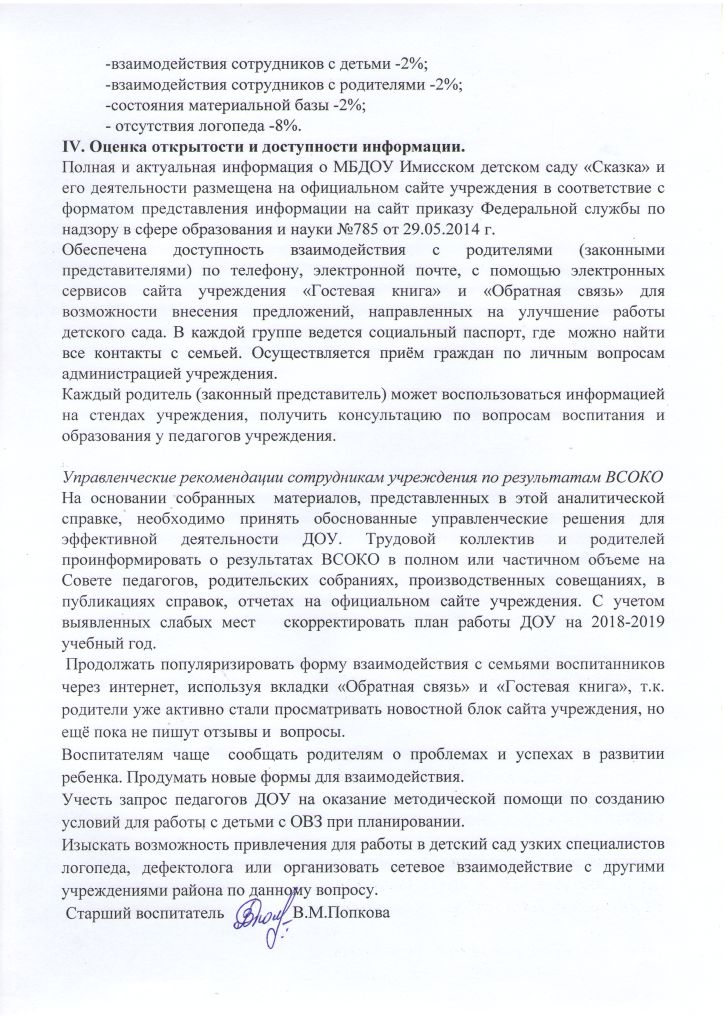 Учебный год / количество детейДетодниСредняя наполняемость% заболеваемости2015-16г.г.    54 ребёнка761037112016-2017г.г.  50 детей749736122017-2018г.г.  55 детей6486399